Miguel CasquilhoIST, ext. 131091 919 202191 919 2021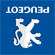 